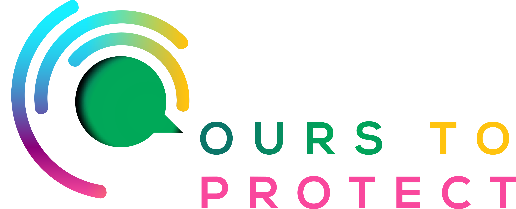 This week on Radio Nova we were looking at ways you can get involved locally in climate action.Ten reasons to start or join a community energy project1. You’ll be building the system needed to stop the climate crisis2. Community renewables redirect money supporting the fossil fuel system3. It can reduce energy poverty in your area4. You’ll get to know your neighbours and strengthen your community5. You will produce your own renewable energy6. It creates spaces to educate people on the issues of energy, climate and democracy7. It keeps the money locally in your community8. You will show other communities what is possible9. It will contribute to creating a more local, more circular economy10. You will be building the kind of world you want to seeLinks for more information:www.seai.ie/community-energy/sustainable-energy-communitieswww.lightness-project.eu/getting-involved-in-energy-communitieswww.iea.org/commentaries/empowering-people-the-role-of-local-energy-communities-in-clean-energy-transitionshttp://www.react2020.eu/2022/02/22/support-for-the-creation-of-local-energy-communities/o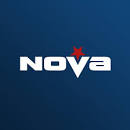 